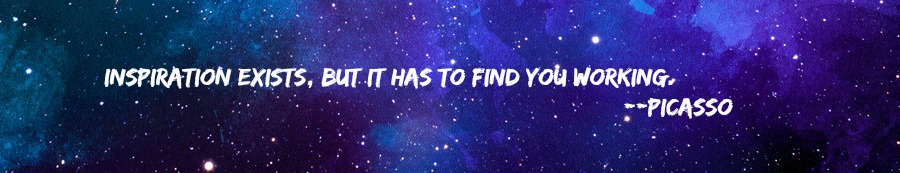 Writing Log DateDid you write?Work/Word CountDurationComments(Flow? If so, why? If not, why?)DateDid youwrite?Work /Word CountDurationComments(Flow? If so, why? If not, why?)